РЕСПУБЛИКА КРЫМБЕЛОГОРСКИЙ РАЙОНАДМИНИСТРАЦИЯ ВАСИЛЬЕВСКОГО СЕЛЬСКОГО ПОСЕЛЕНИЯПОСТАНОВЛЕНИЕ04.12.2019 года                                   с. Васильевка				№221Об утверждении Перечня должностных лицадминистрации Васильевского сельского поселенияБелогорского района Республики Крым,уполномоченных составлять протоколыоб административных правонарушенияхВ соответствии с Кодексом Российской Федерации об административных правонарушениях от 30.12.2001 № 195-ФЗ, Федеральным законом от 06.10.2003 № 131-ФЗ «Об общих принципах организации местного самоуправления в Российской Федерации», Законами Республики Крым от 25.06.2015 № 116-ЗРК/2015 «Об административных комиссиях в Республике Крым», от 25.06.2015 № 118-ЗРК/2015 «О наделении органов местного самоуправления муниципальных образований в Республике Крым отдельными государственными полномочиями Республики Крым в сфере административной ответственности», от 25.06.2015 № 117-ЗРК/2015 «Об административных правонарушениях в Республике Крым», в соответствии с Федеральным законом от 29.05.2019 № 113-ФЗ «О внесении изменений в Кодекс Российской Федерации об административных правонарушениях», на основании Устава муниципального образования Васильевское сельское поселение Белогорского района Республики Крым, администрация Васильевского сельского поселенияПОСТАНОВЛЯЕТ:1. Утвердить Перечень должностных лиц администрации Васильевского сельского поселения Белогорского района, уполномоченных составлять протоколы об административных правонарушениях (приложение №1).2. Утвердить бланк протокола об административном правонарушении для физических лиц (приложение №2)3. Обнародовать настоящее постановление в соответствии с Уставом муниципального образования.4. Настоящее Постановление вступает в силу с момента его официального обнародования.5. Контроль за исполнением данного Постановления оставляю за собой.Председатель Васильевскогосельского совета-Глава администрацииВасильевского сельского поселения					В.Д. ФрангопуловПриложение №1 к постановлениюАдминистрации Васильевского сельского поселения от 04.12.2019г. № 221ПЕРЕЧЕНЬдолжностных лиц администрации Васильевского сельского поселения Белогорского района Республики Крым, уполномоченных составлять протоколы об административных правонарушенияхПриложение №2 к постановлениюАдминистрации Васильевского сельского поселения 04.12.2019г. № 221ПРОТОКОЛ №об административном правонарушении для физических лиц«_____»_____________20__г.                                                 _______________________________                                                                                                                        (место составления)	______________________________________________________________________________________________________________________________________________________________________ (фамилия, имя, отчество, гражданина (ки), составившего протокол, наименование организации) составил настоящий протокол о том, что гражданин(ка): Число, месяц, год и место рождения ___________________________________________________________________________________________________________________________________________________________________Место регистрации, жительства и телефон___________________________________________________________________________ __________________________________________________________________________________Место работы и должность ___________________________________________________________________________________________________________________________________________________________________Размер зарплаты (пенсии, стипендии) __________________________________________________Семейное положение:  	 	 	 	 	 	На иждивении: 	 	_________________________________________________________________________________                                                                                                                                                                                 (человек)Привлекался ли в течение года к административной ответственности:  	______________________________________________________________________________________________________Документ, удостоверяющий личность: 	 	____________________ 	 	 	 		 	__________________________________________________________________________________                                        (серия, номер, когда и кем выдан) 	 	 	 	 	  	 	 ______	 	 	 	_______	 	 	  ___________________________________________________________	Суть административного правонарушения:«_____»___________20____г. в «____»час. «____» мин., (место совершения правонарушения ) 	__________________________________________________________________________________Событие административного правонарушения:_________________________________________________________________________________________________________________________________________________________________________________________________________________________________________________________________________________________________________________________________________,  Ответственность за которое предусмотрена ч. ___ ст.   __ Закона Республики Крым от 25.06.2015 № 117-ЗРК/2015 «Об административных правонарушениях в Республике Крым».  Гр. __________________________________________разъяснены права и обязанности, предусмотренные ст. 25.1. ч. 1 КоАП РФ: «Лицо, в отношении которого ведется производство по делу об административном правонарушении, вправе знакомиться со всеми материалами дела, давать объяснения, представлять доказательства, заявлять ходатайства и отводы, пользоваться юридической помощью защитника, а также иными процессуальными правами в соответствии с КоАП РФ, ст. 51 Конституции РФ,  а так же разъяснены права, предусмотренные ст. 24.2. КоАП РФ, а именно: лицам, участвующим в производстве по делу об административном правонарушении и не владеющим языком, на котором ведется производства по делу, обеспечивается право выступать и давать объяснения, заявлять ходатайства и отводы, приносить жалобы на родном языке либо на другом свободно избранном указанными лицами языке общения, а также пользоваться услугами переводчика__________________________	_______________________________________________                    (подпись)	(ФИО в отношении, которого составлен административный протокол)Свидетели, понятые, потерпевшие (нужное подчеркнуть), которым разъяснены их права и обязанности, предусмотренные ст.17.9, 25.6, 25.7 КоАП РФОБЪЯСНЕНИЯ НАРУШИТЕЛЯ________________________________________________________________________________________________________________________________________________________________________________________________________________________________________________________________________________________________________________________________________________________________________________________________________________________________________________________________________________________________________________________________________________________________________________________________________________________________________________________________________________Иные сведения, необходимые для разъяснения дела ________________________________________________________________________________________________________________________________________________________________________________________________________________________________________________________________________________________________________________________________________К протоколу прилагаются документы (при наличии) ______________________________________________________________________________________________________________________________________________________________________________________________________________________________________________________Подпись лица в отношении, которого возбуждено дело об административном правонарушении (запись о его отказе в подписании протокола)______________________________________                                                                                                      (подпись)Подпись должностного лица, составившего протокол __________________________________________________________                                                                                                      (подпись)Лицо в отношении, которого возбуждено дело об административном правонарушении, ознакомлено с протоколом. Копию протокола получила(а).Уведомлено, что рассмотрение дела состоится «_____» ____________20__г. в ___________ часовпо адресу: зал заседаний, ул. Павленко, 1, г. Симферополь, Республики Крым для рассмотрения дела об административном правонарушении предупрежден(а).________________________________________                               «____»_______________20___г.                  (подпись нарушителя, дата)Прошу рассмотреть дело без моего участия____________________________________________________________________________                                                                                                   (подпись нарушителя, дата)ДОЛЖНОСТНОЕ ЛИЦОСтатьи, по которым должностныелица имеют право составлятьпротоколы об административныхправонарушенияхПредседатель Васильевскогосельского совета-Глава администрацииВасильевского сельского поселения ст. ст. 2.1.,2.2., 3.4, 3.8, 3.10,3.11, 3.12, 3.15, 5.2.,5.3, 6.1, 6.1-1,6.2, 6.3 Закона РеспубликиКрым от 25.06.2015№ 117-ЗРК/2015 «Об административныхправонарушениях вРеспублике Крым»; ч.1 ст. 19.4, ст. 19.4.1, ч.1 ст. 19.5, ст. 19.7 КоАП РФФамилия Имя Отчество 1.___________________________________________________________ ________________________________________________________________________________                                  _____________________________________________________________(фамилия, имя, отчество, адрес места жительства)_________________(подпись)2._____________________________________________________________________________________________________________________________________________________________________________________(фамилия, имя, отчество, адрес места жительства)__________________(подпись)3._____________________________________________________________________________________________________________________________________________________________________________________ (фамилия, имя, отчество, адрес места жительства)__________________(подпись)4._____________________________________________________________________________________________________________________________________________________________________________________ (фамилия, имя, отчество, адрес места жительства)___________________(подпись)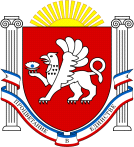 